Serie: Una Jornada Con Jesús… a través del Evangelio de San Juan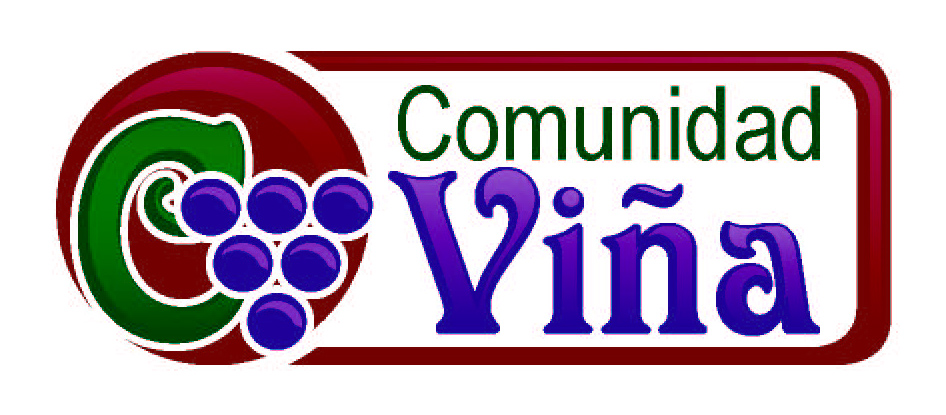 11 de abril del 2010 – Jimmy ReyesAbriendo Nuestros Ojos Para Ver Los CamposContinuamos en la serie titulada: Una Jornada con Jesús… a través del Evangelio de San Juan.  Al estar estudiando el libro de Juan hemos podido ver que Jesús ha venido como la intersección entre el mundo eterno y el mundo creado.  El ha venido a proclamar y establecer el Reino de Dios aquí en la tierra… Ha venido a restaurar la vida de sus hijos.    Al estar en la tierra, Jesús llama a unos hombres para que sean sus discípulos y que se unan a su misión en la tierra…  Esta mañana continuamos en el capitulo 4 de Juan cuando Jesús esta pasando por Samaria… Algunas semanas atrás estudiamos sobre el encuentro que Jesús tuvo con una mujer Samaritana en un pozo… El le ayuda a comprender a la mujer que tiene una sed que no ha podido saciar y le ayuda a descubrir quien realmente es como hija de Dios… Pero ahora sus discípulos regresan a ver a Jesús hablando con una mujer que era algo que los rabis no hacían en publico… es mas ella era Samaritana y los Judíos no hablaban con los Samaritanos… Entonces Jesús usa esta oportunidad para revelarle a sus discípulos lo que esta a la mano… Juan 4:27-42 (NVI)
En esto llegaron sus discípulos y se sorprendieron de verlo hablando con una mujer, aunque ninguno le preguntó: «¿Qué pretendes?» o «¿De qué hablas con ella?»28 La mujer dejó su cántaro, volvió al pueblo y le decía a la gente:29 —Vengan a ver a un hombre que me ha dicho todo lo que he hecho. ¿No será éste el Cristo?30 Salieron del pueblo y fueron a ver a Jesús.31 Mientras tanto, sus discípulos le insistían: —Rabí, come algo.32 —Yo tengo un alimento que ustedes no conocen —replicó él.33 «¿Le habrán traído algo de comer?», comentaban entre sí los discípulos.34 —Mi alimento es hacer la voluntad del que me envió y terminar su obra —les dijo Jesús—.35 ¿No dicen ustedes: "Todavía faltan cuatro meses para la cosecha" ? Yo les digo: ¡Abran los ojos y miren los campos sembrados! Ya la cosecha está madura;36 ya el segador recibe su salario y recoge el fruto para vida eterna. Ahora tanto el sembrador como el segador se alegran juntos.37 Porque como dice el refrán: Üno es el que siembra y otro el que cosecha." 38 Yo los he enviado a ustedes a cosechar lo que no les costó ningún trabajo. Otros se han fatigado trabajando, y ustedes han cosechado el fruto de ese trabajo.39 Muchos de los samaritanos que vivían en aquel pueblo creyeron en él por el testimonio que daba la mujer: «Me dijo todo lo que he hecho.»40 Así que cuando los samaritanos fueron a su encuentro le insistieron en que se quedara con ellos. Jesús permaneció allí dos días,41 y muchos más llegaron a creer por lo que él mismo decía.42 —Ya no creemos sólo por lo que tú dijiste —le decían a la mujer—; ahora lo hemos oído nosotros mismos, y sabemos que verdaderamente éste es el Salvador del mundo.Los discípulos no le preguntaron a Jesús que era lo que había hablado con la mujer Samaritana pero no era ningún secreto que ellos estaban incómodos… El hecho de que habían viajado por Samaria era extraño y ahora Jesús estaba haciendo algo que no se miraba bien… Ellos nos estaban viendo todo el panorama… Jesús estaba mostrando su naturaleza… estaba vigorizado y ellos solo estaban pensando en lo que la gente diría… y estaban atados por sus propios prejuicios… Nosotros también podemos tener el problema de no ver todo el panorama… Podemos estar tan enfocados o preocupados con un sin numero de cosas que no captamos las cosas que son sumamente importantes… Hoy queremos ver como podemos unirnos a la misión de Dios… que es nuestro propósito en la vida… Queremos ver tres cosas fundamentales que nos ayudaran a ser discípulos comprometidos a la obra de Dios  ¿Cómo nos unimos a la misión de Dios?Nos unimos a la misión de Dios:1. Viendo a la gente como Dios las ve.Jesús muy bien podría haber compartido con sus discípulos desde Jerusalén algunas estadísticas y demográficas de Samaria sin tomar un viaje a un lugar incomodo… Pero el problema no era la falta de información sino era la falta de no ver o reconocer la necesidad… Podemos imaginarnos a Jesús observando a sus discípulos al llegar a Samaria… Tal vez vio la reacción de sus discípulos al ver a la mujer caminando hacia el pozo… Pero no mostraron ningún interés porque ella era una obstrucción para sus planes… no la vieron como una persona que tenia que escuchar las buenas noticias que Dios ofrece.Hoy en día, podemos vivir de la misma manera… En la vida nos fijamos en lo que estamos buscando…  Si estas en busca del dinero… cualquier cosa que se te opongo o te atrase es una carga... Si estas en busca de la afirmación de otros… es lo único que capta tu atención…Entonces Jesús nos dice… ABRAN SUS OJOS…Nos dice… no están viendo porque están preocupados… están buscando otras cosas… El no esta en contra de que busquemos algo de comer como los discípulos estaban haciendo… pero el enemigo de lo mejor… no necesariamente es lo peor… sino cualquier cosa, aunque sea buena, que toma el primer lugar en nuestra vida que nos quita el enfoque de lo mejor, de lo más importante… Jesús nos enseñó en:Mateo 9:26-27 (NVI)
Al ver a las multitudes, tuvo compasión de ellas, porque estaban agobiadas y desamparadas, como ovejas sin pastor.37 «La cosecha es abundante, pero son pocos los obreros —les dijo a sus discípulos—El nos dice mira los campos… Enfócate en lo que es importante… en lo que no has visto… la gente…Regularmente como vez a la gente… Las vez con temor… como una fuente de peligro o como una amenaza…Las vez con un corazón critico… descubriendo las áreas débiles y fracasos de todos…Las vez con ojos de interés… viendo a ver que sacas de otros o como pueden ayudarte a ti…Las vez con ojos de comparación… viendo como te hacen sentir con respecto al éxito o aun con egoísmo en tu corazón…Jesús tuvo los ojos para ver a la gente… leímos que:Al ver a las multitudes, tuvo compasión de ellas… El tuvo compasión porque pudo ver la realidad de la necesidad de la gente… La verdad es que la gente usualmente no reconoce que tiene necesidades por lo tanto tenemos que pedirle a Dios que nos de discernimiento y sabiduría para acercarnos a ellos.Jesús dijo abran los ojos y miren los campos… la cosecha esta lista… El mundo esta llena de personas que están buscando a Dios…Hay un ministerio que se llama Global Media Outreach… ellos han desarrollando una manera de compartir el Evangelio a todo el mundo a través del Internet.  Tienen anuncios que salen en diferentes páginas para que la gente pueda entrar a su sitio web y explorar a Jesús.El numero de personas que visitan este sitio es asombroso.(Vayan a http://www.greatcommission2020.com/ para ver en vivo.) Ellos calculan que dos millones de personas cada día están buscando en el Internet verdades espirituales… ultimadamente por Dios…  Al ver el sitio en un periodo menos de 24 horas tuvieron:mas de 461,000 visitantes al sitiomas de 63,000 personas que tomaron una decisión de recibir a Jesúsy mas de 8,800 pidieron seguimientoAlgunos de ustedes tal vez están siendo llamados a convertirse en misioneros por Internet… por supuesto no como algo que tome el lugar de crear relaciones en tu vecindad… pero como algo que te ayudara a crecer en la manera que compartes las Buenas Noticias de Cristo… Si estas interesado en hacer esto… puedes ir a www.greatcomission2020.com o mándame un correo electrónico para más información…  Yo conozco a una persona que es parte de este ministerio y están buscando ayuda especialmente de personas que hablan Español.Que hermoso es ver que personas a través del mundo están buscando a Dios… pero también hay personas alrededor de ti que están en la misma búsqueda…Muchas veces creemos que lo tenemos que saber todo… o que tenemos que vivir vidas perfectas antes de compartir con otros… Yo creo que la gente necesita personas genuinas que saben donde están en su proceso pero están confiando en la esperanza que Dios ha dado… También nos podemos unir a la misión de Dios:2. Confiando en la buena naturaleza de la verdad que tiene que ser compartida libremente.  Vivimos en un mundo donde hay tantos pensamientos errores acerca de Dios… y si queremos compartir acerca del amor de Dios tenemos que mostrar el amor de Dios…  Si no tenemos compasión es mejor que no abramos la boca…Pero a la misma vez no podemos ignorar la verdad en nombre de la compasión…  Porque nuestro Dios es amor y justicia…  Nuestro cultura actual tiene dificultad en comprender la idea de que hay una verdad absoluta… hoy en día muchos hablan que la verdad es algo relativo… no podemos decir que hay una verdad universal… esto significa que uno tiene una mente cerrada… algunos dicen si alguna verdad trabaja para ti… no necesariamente trabajara para mi… Honestamente puedo decir… que muchos han sido ofendidos porque nosotros los Cristianos hemos llegado con orgullo y también hemos hecho que la gente se siente como ignorantes…Pero piensa… como experimentó la verdad la mujer Samaritana…  Ella fue confrontada con dos verdades… la verdad de su condición interior… y la verdad de Jesús… Ella es asombrada que Jesús la conoce tal y como es y aun así… esta hablando con ella… Es tan impactada que deja su cántaro en el pozo y corre al pueblo para decirle a otros… Vengan a ver este hombre que me dijo todo lo que he hecho… podrá ser este el Cristo…La palabra evangelismo significa buenas noticias… El problema no son las noticias… sino como compartimos las noticias… Nadie quiere escuchar nada de alguien que se cree ser superior o que anda juzgando a medio mundo…   Pero si piensas en como compartió la mujer Samaritana… donde proclamo que ella era superior… o que estaba juzgando a la gente… ella simplemente compartió lo que había experimentado… Nadie quiere que la gente le imponga las cosas… Nadie le gusta que le hagan hacer algo a la fuerza… aun es un contradicción el querer controlar una decisión… El compartir la verdad de las buenas noticias es nuestro privilegio y responsabilidad… La verdad de Jesús es algo que cambia la vida… Es un regalo… Pero como dije anteriormente la gente dice esta bien para ti... Pero como puede ser una verdad solamente para algunos… es como que si yo dijera me gusta el helado pero no me gusta que esta congelado… si no esta congelado es otra cosa… ya no es helado… la verdad es parte de su naturaleza…  Entonces la verdad de Jesús es la verdad absoluta y es para todos… si no fuese así… no fuese buenas noticias… Si le preguntas a alguien si creen que el racismo es malo… o la violación sexual es mala… te dijeran que si son malas… será que la gente piensa que estas verdades son solamente para algunos o para todos…Dios nos hace un llamado a que nos:3. Uniéndonos al proceso que ofrece la vida. Jesús notó en:Juan 4:37 (NVI)Porque como dice el refrán: Üno es el que siembra y otro el que cosecha."En Samaria algunos habían sembrado para preparar para este momento… Ellos eran descendientes de los Israelitas y tenían la herencia del Antiguo Testamento y conocían del Mesías que vendría… Juan el Bautista también había ministrado por allí… Y ahora la mujer Samaritana después del encuentro con Jesús en el pozo fue a ellos para testificar lo que había experimentado.  Jesús les dijo a sus discípulos… esto no solamente sucede de la noche a la mañana… tienen que unirse a este proceso…Cuando hay que hacerlo… Jesús dijo YA el segador recoge el fruto para vida eterna… El esta diciendo el tiempo es ahora… El les dijo ustedes dicen que la cosecha vendrá en cuatro meses… pero yo le digo la cosecha esta lista ahora… Nosotros tenemos que también compartir el evangelio ahora… no esperar… nunca sabemos cuando va a ser el fin del tiempo… por lo tanto hay que hacerlo con un sentido de urgencia…Jesús también dijo la cosecha es abundante pero los obreros son pocos… Hay tanta necesidad y desafortunadamente no hay suficiente Cristianos que han captado la necesidad de salir a trabajar en el campo…  Esto no solo le ofrece vida a los que reciben el evangelio sino también al que la comparte…Juan 4:32, 34 (NVI)—Yo tengo un alimento que ustedes no conocen —replicó él. 34 —Mi alimento es hacer la voluntad del que me envió y terminar su obra —les dijo Jesús—.El se refiere al compartir las buenas nuevas con otros como nuestro propio alimento… porque es alimento… porque nos sostiene y nos vigoriza… Muchos de nosotros podemos estar aburridos en nuestra jornada espiritual porque no nos hemos unido a la misión.  Jesús nos esta llamando en este día para que descubramos la satisfacción más profunda que podremos experimentar en la vida… al unirnos a lo que El esa haciendo en el mundo y alrededor de nosotros…  Los placeres, las posesiones y las posiciones nunca traerán completa satisfacción… porque hay algo más grande… Nada tiene que ser más importante para nosotros que ver a los hijos pródigos regresar a la casa del Padre…  Esto tiene que ser nuestro alimento espiritual…Todo empieza pidiéndole a Dios que nos de ojos para ver a las gente y sus necesidades… y así con compasión podamos compartir la verdad y ayudarles… Quiero que terminemos en este día escuchando el clamor de una persona que todavía no ha conocido a Cristo…(Video: Unspoken Truth Spanish)Oremos para que Dios nos de sus ojos y corazón… 